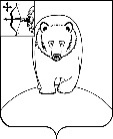     АДМИНИСТРАЦИЯ АФАНАСЬЕВСКОГО     МУНИЦИПАЛЬНОГО ОКРУГА   КИРОВСКОЙ ОБЛАСТИРАСПОРЯЖЕНИЕ08.05.2024                                                                                                                    № 439пгт АфанасьевоВ соответствии с Федеральным законом от 06.10.2003 № 131-ФЗ "Об общих принципах организации местного самоуправления в Российской Федерации", статьей 11 Федерального закона от 21.12.1994 № 68-ФЗ "О защите населения и территорий от чрезвычайных ситуаций природного и техногенного характера":Отменить режим «Повышенная готовность» для органов управления и сил окружного звена территориальной подсистемы Кировской области единой государственной системы предупреждения и ликвидации чрезвычайных ситуаций 08.05.2024 г., введенный распоряжением администрации Афанасьевского муниципального округа Кировской области от 22.04.2024 № 389 «О введении режима повышенной готовности».2. Отделу по организационной работе и делопроизводству (Черанёва Н.С.) организовать информирование населения через средства массовой информации.3. Признать утратившим силу распоряжение администрации Афанасьевского муниципального округа Кировской области от 22.04.2024    № 389 «О введении режима повышенной готовности».4. Контроль за выполнением постановления возложить на заместителя главы администрации муниципального округа по жизнеобеспечению.5. Настоящее распоряжение вступает в силу с момента его подписания.Глава Афанасьевского муниципального округа 						           Е.М. БелёваОб отмене режима повышенной готовности